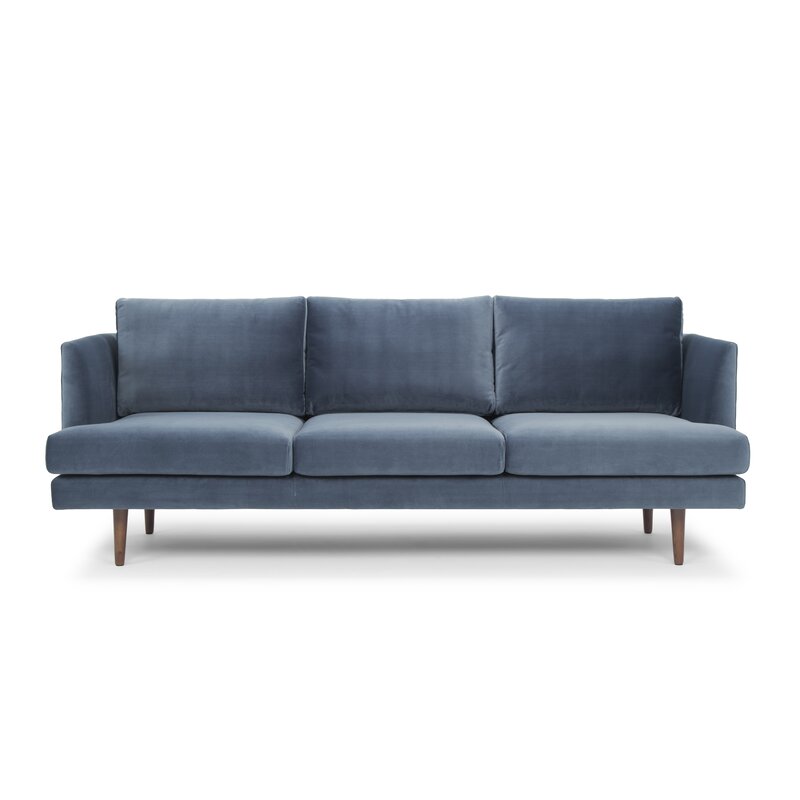 Jase 84'' Velvet SofaRated 4.7 out of 5 stars.4.7598 Reviews$1,100$1,59931% Off$92/mo. for 12 mos - Total $1,1001 with an AllModern credit cardFree ShippingGet it in 2-3 weeksShip To:67346 - GrenolaShopping for a business? Unlock insider pricingTop of FormFabric:Stax Dust Blue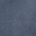 Stax Dust Blue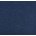 Stax Dark Blue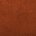 Stax Rust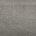 Stax Light Gray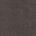 Stax Koks Dark Gray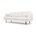 Boucle White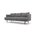 Boucle Dark GrayFree SamplesSelect QuantityMinusPlusSave this item to your listAdd to CartBottom of FormWhat We OfferFull Service Delivery + Assembly (Limited Contact)Available in checkout for $119.99.Full Service Delivery + Assembly (Limited Contact)Learn MoreProduct Details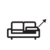 Removable Seat Cushions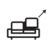 Removable Back Cushions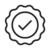 Lifetime Warranty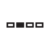 Seat Depth: Standard (21"-28")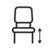 Seat Height (inches): 18.5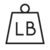 Weight Capacity (lbs): 500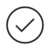 Commercial Use: YesSeats 3Seat DepthStandard (21"-28")Commercial UseNoOverall Depth34.6 ''Overall Height31.88 ''Overall Width84 ''DescriptionThe anchor of any living room, sofas are central for both giving everyone a seat during a movie marathon or game night, while also tying together your space's look. So if you're looking to put together a room with a modern touch, try a sofa like this! Crafted with a solid wood frame, this piece features recessed arms, a streamlined silhouette, and tapered dowel feet for a mid-century-inspired contemporary look. Foam and fiber filling gives the cushions an inviting feel, while polyester velvet allows this sofa to be easily added to a variety of color schemes.FeaturesDesigned and manufactured by SOFACOMPANYProduct DetailsLeg Material: Manufactured WoodCushion Construction: Fiber Wrapped FoamDesign: StandardWeight Capacity: 500 lb.Adult Assembly Required: YesSee More